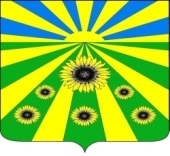 РЕШЕНИЕ СОВЕТА РАССВЕТОВСКОГО СЕЛЬСКОГО ПОСЕЛЕНИЯСТАРОМИНСКОГО РАЙОНАот 09.12.2021                                                                                            № 25.1п. РассветО внесении изменений в структуру администрации Рассветовскогосельского поселения Староминского районаВ соответствии с пунктом 5 статьи 34 Устава Рассветовского сельского поселения Староминского района, Совет Рассветовского сельского поселения  Староминского района р е ш и л:1. Внести изменения в решение Совета Рассветовского сельского поселения Староминского района  от 14.12.2005 года № 3.9 «Об утверждении структуры администрации Рассветовского сельского поселения Староминского района»:включить в структуру администрации должность:-ведущий специалист;исключить из структуры администрации должность:-специалист 2 категории;2. Утвердить структуру администрации Рассветовского сельского поселения согласно приложению к настоящему решению.3. Контроль за выполнением настоящего решения возложить на депутатскую комиссию по вопросам образования, здравоохранения, социальной защите населения, культуре, спорту, молодежи, взаимодействию с общественными организациями и СМИ (Алабердов Р.А.).4. Настоящее решение вступает в силу 11 января 2022 года.Глава Рассветовского сельского поселенияСтароминского района                                                           А.В. ДемченкоСТРУКТУРА АДМИНИСТРАЦИИ МО РАССВЕТОВСКОЕ СЕЛЬСКОЕ ПОСЕЛЕНИЕ НА 2022 ГОДГлава Рассветовского сельского поселения                                                                                                       А.В. ДемченкоПРИЛОЖЕНИЕУТВЕРЖДЕНА решением Совета                                                                                                                       Рассветовского сельского поселенияСтароминского района от 09.12.2021 № 25.1